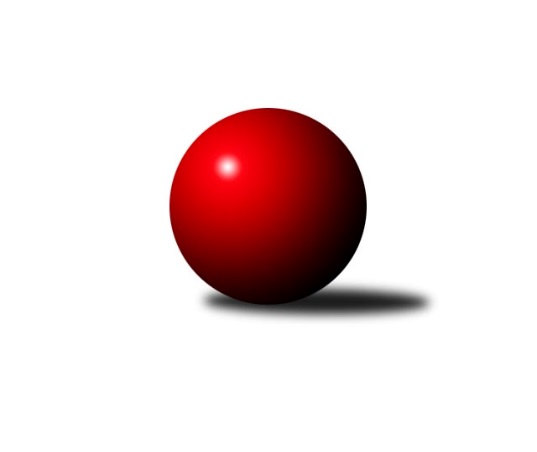 Č.13Ročník 2016/2017	21.1.2017Nejlepšího výkonu v tomto kole: 3417 dosáhlo družstvo: KK Vyškov2. KLM B 2016/2017Výsledky 13. kolaSouhrnný přehled výsledků:TJ Horní Benešov ˝A˝	- TJ Opava˝A˝	3:5	3210:3322	12.5:11.5	21.1.TJ Sokol Vracov	- TJ Centropen Dačice	2:6	3303:3319	11.0:13.0	21.1.KK Vyškov	- TJ Sokol Husovice˝B˝	4:4	3417:3303	11.0:13.0	21.1.KK Zábřeh	- TJ Unie Hlubina ˝A˝	6:2	3323:3177	16.0:8.0	21.1.KK Blansko 	- TJ Sokol Chvalíkovice ˝A˝	6:2	3335:3308	14.0:10.0	21.1.Tabulka družstev:	1.	KK Zábřeh	13	10	0	3	65.0 : 39.0 	179.0 : 133.0 	 3343	20	2.	TJ Centropen Dačice	13	10	0	3	63.0 : 41.0 	157.5 : 154.5 	 3346	20	3.	TJ Sokol Chvalíkovice ˝A˝	13	9	0	4	61.5 : 42.5 	171.0 : 141.0 	 3272	18	4.	KK Vyškov	13	8	1	4	70.0 : 34.0 	175.5 : 136.5 	 3335	17	5.	SKK Dubňany	13	8	0	5	61.5 : 42.5 	169.0 : 143.0 	 3298	16	6.	TJ Opava˝A˝	13	6	0	7	47.0 : 57.0 	142.5 : 169.5 	 3274	12	7.	TJ Slovan Kamenice n.L.	13	6	0	7	45.0 : 59.0 	154.5 : 157.5 	 3274	12	8.	TJ Sokol Husovice˝B˝	13	4	1	8	47.0 : 57.0 	155.0 : 157.0 	 3286	9	9.	TJ Sokol Vracov	13	4	1	8	45.0 : 59.0 	149.5 : 162.5 	 3268	9	10.	KK Blansko	13	4	1	8	42.0 : 62.0 	144.0 : 168.0 	 3241	9	11.	TJ Unie Hlubina ˝A˝	13	4	0	9	39.0 : 65.0 	140.5 : 171.5 	 3221	8	12.	TJ Horní Benešov ˝A˝	13	2	2	9	38.0 : 66.0 	134.0 : 178.0 	 3223	6Podrobné výsledky kola:	 TJ Horní Benešov ˝A˝	3210	3:5	3322	TJ Opava˝A˝	Miroslav Petřek ml.	146 	 129 	 122 	135	532 	 1:3 	 599 	 145	159 	 146	149	Milan Vaněk	Vladislav Pečinka	130 	 128 	 134 	148	540 	 3:1 	 517 	 140	123 	 133	121	Maciej Basista	Vlastimil Skopalík	132 	 125 	 140 	139	536 	 3:1 	 527 	 122	140 	 136	129	Michal Blažek	Zdeněk Černý *1	101 	 132 	 141 	138	512 	 0.5:3.5 	 588 	 153	151 	 146	138	Martin Marek	Petr Rak	118 	 127 	 127 	118	490 	 1:3 	 536 	 135	138 	 119	144	Martin Orálek	Kamil Kubeša	148 	 153 	 152 	147	600 	 4:0 	 555 	 140	137 	 137	141	Milan Jahnrozhodčí: střídání: *1 od 57. hodu David KalužaNejlepší výkon utkání: 600 - Kamil Kubeša	 TJ Sokol Vracov	3303	2:6	3319	TJ Centropen Dačice	Pavel Polanský st. ml.	151 	 130 	 116 	110	507 	 1:3 	 570 	 143	142 	 146	139	Daniel Kovář	Tomáš Kordula	123 	 142 	 148 	127	540 	 1:3 	 559 	 125	149 	 137	148	Petr Žahourek	Antonín Svozil ml.	136 	 147 	 141 	145	569 	 3:1 	 522 	 137	127 	 130	128	Pavel Kabelka	Filip Kordula	144 	 127 	 130 	147	548 	 2:2 	 553 	 131	134 	 144	144	Josef Brtník	František Svoboda	139 	 138 	 137 	159	573 	 1:3 	 587 	 149	126 	 147	165	Karel Novák	Jan Tužil	131 	 147 	 142 	146	566 	 3:1 	 528 	 137	130 	 120	141	Milan Kabelkarozhodčí: Nejlepší výkon utkání: 587 - Karel Novák	 KK Vyškov	3417	4:4	3303	TJ Sokol Husovice˝B˝	Tomáš Procházka	147 	 141 	 121 	134	543 	 1:3 	 510 	 36	166 	 139	169	Tomaš Žižlavský	Petr Pevný	139 	 151 	 146 	134	570 	 3:1 	 531 	 119	134 	 133	145	David Plšek	Eduard Varga	133 	 140 	 140 	126	539 	 1:3 	 534 	 134	146 	 125	129	Miroslav Vejtasa	Radim Čuřík	142 	 137 	 137 	164	580 	 1:3 	 575 	 148	144 	 148	135	Jan Machálek st.	Jiří Trávníček	169 	 160 	 141 	131	601 	 3:1 	 557 	 138	144 	 139	136	Jakub Hnát	Luděk Rychlovský	143 	 129 	 145 	167	584 	 2:2 	 596 	 147	148 	 143	158	Jiří Radilrozhodčí: Nejlepší výkon utkání: 601 - Jiří Trávníček	 KK Zábřeh	3323	6:2	3177	TJ Unie Hlubina ˝A˝	Martin Sitta	128 	 141 	 149 	160	578 	 4:0 	 509 	 127	130 	 117	135	František Oliva	Jiří Flídr	153 	 138 	 153 	129	573 	 3:1 	 514 	 135	116 	 119	144	Přemysl Žáček	Václav Švub	118 	 142 	 120 	147	527 	 2:2 	 569 	 142	136 	 152	139	Michal Hejtmánek	Zdeněk Švub	140 	 146 	 148 	143	577 	 3:1 	 545 	 142	142 	 129	132	Vladimír Konečný	Marek Ollinger	114 	 133 	 128 	138	513 	 2:2 	 519 	 130	131 	 136	122	Tomáš Rechtoris	Josef Sitta	143 	 141 	 145 	126	555 	 2:2 	 521 	 134	144 	 111	132	Petr Brablecrozhodčí: Nejlepší výkon utkání: 578 - Martin Sitta	 KK Blansko 	3335	6:2	3308	TJ Sokol Chvalíkovice ˝A˝	Jakub Flek	163 	 147 	 135 	151	596 	 3:1 	 551 	 136	124 	 149	142	Jakub Hendrych	Ladislav Musil	118 	 135 	 145 	140	538 	 1:3 	 595 	 141	168 	 139	147	Jiří Staněk	Karel Kolařík	130 	 130 	 128 	146	534 	 2:2 	 532 	 138	127 	 137	130	Vladimír Valenta	Petr Havíř	133 	 139 	 138 	146	556 	 3:1 	 525 	 143	120 	 127	135	Aleš Staněk	Martin Procházka	149 	 139 	 132 	143	563 	 3:1 	 531 	 125	133 	 134	139	Vladimír Kostka	Roman Flek	155 	 155 	 118 	120	548 	 2:2 	 574 	 142	139 	 152	141	David Hendrychrozhodčí: Nejlepší výkon utkání: 596 - Jakub FlekPořadí jednotlivců:	jméno hráče	družstvo	celkem	plné	dorážka	chyby	poměr kuž.	Maximum	1.	Martin Sitta 	KK Zábřeh	588.93	377.1	211.9	2.3	6/6	(627)	2.	Karel Novák 	TJ Centropen Dačice	583.33	372.4	211.0	2.1	6/6	(619)	3.	Ondřej Ševela 	SKK Dubňany 	576.71	380.6	196.1	3.2	7/7	(663)	4.	Jiří Staněk 	TJ Sokol Chvalíkovice ˝A˝	575.36	373.5	201.8	3.1	6/6	(610)	5.	Tomáš Procházka 	KK Vyškov	573.10	368.9	204.2	2.7	7/7	(621)	6.	Jakub Flek 	KK Blansko 	572.14	376.2	195.9	4.5	7/7	(630)	7.	Martin Procházka 	KK Blansko 	571.33	377.6	193.7	3.8	6/7	(665)	8.	Martin Marek 	TJ Opava˝A˝	569.37	372.9	196.5	3.3	5/6	(589)	9.	Marek Ollinger 	KK Zábřeh	568.17	373.6	194.5	3.7	6/6	(606)	10.	Josef Sitta 	KK Zábřeh	567.19	367.6	199.6	1.6	6/6	(605)	11.	Josef Brtník 	TJ Centropen Dačice	565.83	371.4	194.5	1.7	6/6	(582)	12.	Petr Bracek 	TJ Opava˝A˝	565.70	373.9	191.8	4.0	5/6	(606)	13.	Petr Žahourek 	TJ Centropen Dačice	564.39	372.1	192.3	2.7	6/6	(589)	14.	Milan Kratochvíla 	SKK Dubňany 	562.50	371.6	190.9	3.5	7/7	(619)	15.	Pavel Kabelka 	TJ Centropen Dačice	560.50	374.4	186.1	3.5	6/6	(587)	16.	Vladimír Konečný 	TJ Unie Hlubina ˝A˝	560.02	376.0	184.1	3.5	8/8	(602)	17.	Petr Pevný 	KK Vyškov	559.88	367.4	192.5	2.1	7/7	(610)	18.	Jakub Ouhel 	TJ Slovan Kamenice n.L.	558.40	369.4	189.0	5.2	5/6	(591)	19.	Tomáš Bártů 	TJ Centropen Dačice	557.80	366.9	190.9	2.4	5/6	(588)	20.	Milan Vaněk 	TJ Opava˝A˝	557.08	367.0	190.1	3.8	6/6	(599)	21.	Tomaš Žižlavský 	TJ Sokol Husovice˝B˝	556.89	364.1	192.8	3.4	6/6	(608)	22.	Aleš Staněk 	TJ Sokol Chvalíkovice ˝A˝	556.80	374.6	182.2	4.4	5/6	(594)	23.	Jan Tužil 	TJ Sokol Vracov	556.40	367.8	188.6	3.1	5/6	(585)	24.	Petr Šindelář 	TJ Slovan Kamenice n.L.	555.75	372.3	183.5	6.3	4/6	(604)	25.	Radim Čuřík 	KK Vyškov	554.95	369.7	185.3	2.4	6/7	(592)	26.	Pavel Ježek 	TJ Slovan Kamenice n.L.	554.00	367.7	186.3	5.7	6/6	(592)	27.	Pavel Košťál 	TJ Sokol Husovice˝B˝	553.80	361.7	192.1	2.8	5/6	(581)	28.	Jiří Trávníček 	KK Vyškov	553.80	363.2	190.6	3.5	7/7	(623)	29.	Tomáš Kordula 	TJ Sokol Vracov	552.75	375.9	176.8	5.0	6/6	(589)	30.	Milan Jahn 	TJ Opava˝A˝	551.06	367.2	183.9	5.3	6/6	(587)	31.	Jakub Hendrych 	TJ Sokol Chvalíkovice ˝A˝	550.83	369.8	181.1	5.1	5/6	(607)	32.	Luděk Rychlovský 	KK Vyškov	550.64	365.5	185.1	3.1	6/7	(606)	33.	Petr Havíř 	KK Blansko 	550.63	372.5	178.1	4.0	6/7	(580)	34.	David Dúška 	TJ Slovan Kamenice n.L.	550.00	368.8	181.2	4.5	6/6	(605)	35.	Jiří Flídr 	KK Zábřeh	549.31	367.5	181.8	4.0	6/6	(586)	36.	Marek Dostál 	SKK Dubňany 	549.12	369.8	179.3	4.2	5/7	(590)	37.	Zdeněk Černý 	TJ Horní Benešov ˝A˝	548.91	367.3	181.6	4.7	7/7	(594)	38.	Jan Machálek  st.	TJ Sokol Husovice˝B˝	548.38	374.8	173.6	5.8	6/6	(587)	39.	David Hendrych 	TJ Sokol Chvalíkovice ˝A˝	548.36	361.7	186.6	4.0	6/6	(605)	40.	Jiří Radil 	TJ Sokol Husovice˝B˝	547.33	359.7	187.7	3.3	6/6	(596)	41.	Vladislav Pečinka 	TJ Horní Benešov ˝A˝	546.94	363.8	183.1	4.2	7/7	(583)	42.	Jaroslav Harca 	SKK Dubňany 	545.96	364.7	181.3	3.1	6/7	(608)	43.	Petr Rak 	TJ Horní Benešov ˝A˝	545.07	367.9	177.1	5.2	6/7	(565)	44.	David Plšek 	TJ Sokol Husovice˝B˝	545.06	370.2	174.9	4.3	5/6	(576)	45.	Vít Svoboda 	SKK Dubňany 	544.70	360.5	184.2	4.6	6/7	(574)	46.	Filip Kordula 	TJ Sokol Vracov	544.03	371.6	172.4	5.3	5/6	(587)	47.	Eduard Varga 	KK Vyškov	543.90	366.6	177.3	2.9	6/7	(592)	48.	Kamil Kubeša 	TJ Horní Benešov ˝A˝	543.06	369.9	173.1	4.4	7/7	(603)	49.	Václav Švub 	KK Zábřeh	542.23	365.1	177.1	5.6	5/6	(568)	50.	Miroslav Vejtasa 	TJ Sokol Husovice˝B˝	541.97	363.9	178.1	3.7	5/6	(581)	51.	Karel Dúška 	TJ Slovan Kamenice n.L.	541.80	362.6	179.2	2.8	5/6	(575)	52.	Antonín Kratochvíla 	SKK Dubňany 	540.98	365.6	175.4	5.0	7/7	(571)	53.	Pavel Polanský st.  ml.	TJ Sokol Vracov	540.98	365.8	175.1	6.6	6/6	(616)	54.	František Svoboda 	TJ Sokol Vracov	539.87	356.6	183.3	4.9	6/6	(573)	55.	Michal Zatyko 	TJ Unie Hlubina ˝A˝	539.23	359.0	180.2	4.5	7/8	(560)	56.	Roman Flek 	KK Blansko 	538.27	362.4	175.8	6.0	5/7	(595)	57.	Vlastimil Skopalík 	TJ Horní Benešov ˝A˝	538.03	365.3	172.7	5.0	6/7	(589)	58.	Antonín Svozil  ml.	TJ Sokol Vracov	537.88	357.5	180.4	6.4	5/6	(584)	59.	Michal Hejtmánek 	TJ Unie Hlubina ˝A˝	536.25	358.4	177.9	4.4	7/8	(579)	60.	Zdeněk Švub 	KK Zábřeh	535.90	363.3	172.6	3.6	6/6	(589)	61.	Ladislav Musil 	KK Blansko 	535.03	367.4	167.6	5.4	5/7	(578)	62.	Jan Večerka 	KK Blansko 	534.60	356.7	177.9	4.3	5/7	(569)	63.	Michal Zelený 	SKK Dubňany 	533.93	357.3	176.6	4.6	5/7	(573)	64.	Maciej Basista 	TJ Opava˝A˝	533.92	363.7	170.3	6.1	6/6	(587)	65.	Tomáš Rechtoris 	TJ Unie Hlubina ˝A˝	532.00	360.9	171.1	5.8	6/8	(571)	66.	František Oliva 	TJ Unie Hlubina ˝A˝	531.96	360.2	171.8	4.8	8/8	(595)	67.	Petr Brablec 	TJ Unie Hlubina ˝A˝	530.50	357.7	172.8	6.4	6/8	(582)	68.	Vladimír Valenta 	TJ Sokol Chvalíkovice ˝A˝	529.47	360.4	169.1	4.8	6/6	(608)	69.	Milan Podhradský 	TJ Slovan Kamenice n.L.	529.20	357.8	171.4	7.6	5/6	(572)	70.	Vladimír Kostka 	TJ Sokol Chvalíkovice ˝A˝	527.13	357.4	169.7	7.9	5/6	(552)	71.	Petr Basta 	TJ Unie Hlubina ˝A˝	523.39	355.8	167.6	4.9	6/8	(548)	72.	Michal Blažek 	TJ Opava˝A˝	522.00	360.9	161.1	7.6	6/6	(575)	73.	Martin Bilíček 	TJ Horní Benešov ˝A˝	515.50	347.3	168.2	6.6	5/7	(578)	74.	Karel Kolařík 	KK Blansko 	507.67	349.3	158.4	8.0	6/7	(540)	75.	Jiří Malínek 	TJ Centropen Dačice	498.50	343.5	155.0	7.3	4/6	(514)		Kamil Bednář 	KK Vyškov	567.00	363.0	204.0	1.5	2/7	(600)		Petr Wolf 	TJ Opava˝A˝	551.00	384.0	167.0	7.0	1/6	(551)		Jiří Šindelář 	TJ Slovan Kamenice n.L.	550.00	366.0	184.0	4.0	2/6	(571)		Lukáš Prkna 	TJ Centropen Dačice	549.00	374.0	175.0	10.0	1/6	(549)		Daniel Kovář 	TJ Centropen Dačice	548.83	358.8	190.0	3.2	2/6	(570)		Lukáš Štibich 	TJ Centropen Dačice	542.00	354.0	188.0	6.0	1/6	(542)		Marek Hynar 	TJ Sokol Chvalíkovice ˝A˝	541.70	348.0	193.7	3.0	2/6	(598)		Miroslav Petřek  ml.	TJ Horní Benešov ˝A˝	541.00	367.5	173.5	4.5	1/7	(550)		Zdeněk Pospíchal 	TJ Centropen Dačice	541.00	369.0	172.0	4.0	2/6	(548)		Tomáš Valíček 	TJ Opava˝A˝	540.00	361.0	179.0	5.0	1/6	(540)		Martin Orálek 	TJ Opava˝A˝	535.50	337.0	198.5	6.0	2/6	(536)		Petr Polanský 	TJ Sokol Vracov	533.58	375.7	157.9	4.6	3/6	(550)		Jakub Hnát 	TJ Sokol Husovice˝B˝	528.75	351.2	177.6	4.3	3/6	(557)		Milan Kabelka 	TJ Centropen Dačice	528.00	321.0	207.0	1.0	1/6	(528)		Michal Klich 	TJ Horní Benešov ˝A˝	527.00	341.0	186.0	1.0	1/7	(527)		Petr Vojtíšek 	TJ Centropen Dačice	522.00	346.0	176.0	2.0	1/6	(522)		Jiří Zapletal 	KK Blansko 	522.00	369.0	153.0	7.0	1/7	(522)		Pavel Marek 	TJ Unie Hlubina ˝A˝	516.00	346.0	170.0	3.0	1/8	(516)		Přemysl Žáček 	TJ Unie Hlubina ˝A˝	514.00	369.0	145.0	9.0	1/8	(514)		Josef Matušek 	TJ Opava˝A˝	505.00	347.5	157.5	8.0	1/6	(520)		Václav Rábl 	TJ Unie Hlubina ˝A˝	498.00	353.0	145.0	9.0	1/8	(498)		Luděk Zeman 	TJ Horní Benešov ˝A˝	493.00	337.0	156.0	14.0	1/7	(493)Sportovně technické informace:Starty náhradníků:registrační číslo	jméno a příjmení 	datum startu 	družstvo	číslo startu16593	Martin Procházka	21.01.2017	KK Blansko 	2x7415	Miroslav Petřek ml.	21.01.2017	TJ Horní Benešov ˝A˝	2x22505	David Kaluža	21.01.2017	TJ Horní Benešov ˝A˝	1x6461	Martin Orálek	21.01.2017	TJ Opava˝A˝	2x21377	Maciej Basista	21.01.2017	TJ Opava˝A˝	1x9253	Petr Brablec	21.01.2017	TJ Unie Hlubina ˝A˝	2x9247	Petr Havíř	21.01.2017	KK Blansko 	2x
Hráči dopsaní na soupisku:registrační číslo	jméno a příjmení 	datum startu 	družstvo	Program dalšího kola:14. kolo4.2.2017	so	10:00	TJ Opava˝A˝ - KK Blansko 	4.2.2017	so	10:00	SKK Dubňany  - TJ Sokol Vracov	4.2.2017	so	14:00	TJ Sokol Chvalíkovice ˝A˝ - KK Zábřeh	4.2.2017	so	14:00	TJ Centropen Dačice - TJ Horní Benešov ˝A˝	4.2.2017	so	15:00	TJ Sokol Husovice˝B˝ - TJ Slovan Kamenice n.L.	4.2.2017	so	15:30	TJ Unie Hlubina ˝A˝ - KK Vyškov	Nejlepší šestka kola - absolutněNejlepší šestka kola - absolutněNejlepší šestka kola - absolutněNejlepší šestka kola - absolutněNejlepší šestka kola - dle průměru kuželenNejlepší šestka kola - dle průměru kuželenNejlepší šestka kola - dle průměru kuželenNejlepší šestka kola - dle průměru kuželenNejlepší šestka kola - dle průměru kuželenPočetJménoNázev týmuVýkonPočetJménoNázev týmuPrůměr (%)Výkon3xJiří TrávníčekVyškov A6012xKamil KubešaHor.Beneš.A108.196003xKamil KubešaHor.Beneš.A6001xMilan VaněkOpava A108.015991xMilan VaněkOpava A5997xJakub FlekBlansko106.835966xJakub FlekBlansko5966xJiří StaněkChvalíkov. A106.655951xJiří RadilHusovice B5962xMartin MarekOpava A106.025885xJiří StaněkChvalíkov. A5953xKarel NovákDačice105.94587